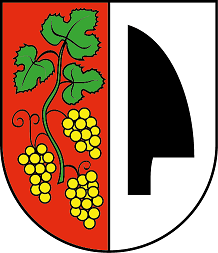 Obecné zastupiteľstvo obce Dolné Dubové v zmysle § 27 ods. 3) zákona č. 50/1976 Zb. o územnom plánovaní a stavebnom poriadku v znení neskorších predpisov (Stavebný zákon) a na základe samosprávnej spôsobilosti podľa § 4 ods. 1 a § 6 ods. 1 zákona č. 369/1990 Zb. o obecnom zriadení v znení neskorších predpisov vydáva toto:V Š E O B E C N E    Z Á V Ä Z N É    N A R I A D E N I Eč. 4/2020Územný plán obce Dolné DubovéNávrh VZN vyvesený na úradnej tabuli v obci Dolné Dubové	dňa 07.10.2020   VZN vyvesené na úradnej tabuli v obci Dolné Dubové		dňa 23.10.2020VZN nadobúda účinnosť						dňa 8.11.2020Čl. 1Týmto všeobecne záväzným nariadením sa vyhlasuje Záväzná časť Územného plánu obce Dolné Dubové, ktorý bol schválený Obecným zastupiteľstvom obce Dolné Dubové uzn. č. 60/2020 dňa 22.10.2020. Priestorové vymedzenie riešeného územia územného plánu je vymedzené katastrálnou hranicou obce Dolné Dubové.Čl. 2Záväzná časť Územného plánu obce Dolné Dubové, ktorá určuje zásady a regulatívy územného rozvoja a opatrenia a podmienky na využitie územia, tvorí neoddeliteľnú prílohu tohto všeobecne záväzného nariadenia. Záväzná časť Územného plánu obce Dolné Dubové pozostáva:Príloha č. 1 – Záväzná časť Územného plánu obce Dolné Dubové - textová časťPríloha č. 2 – Výkres č. 08 – Schéma záväzných častí  a verejnoprospešných staviebČl. 3Dokumentácia schváleného Územného plánu obce Dolné Dubové je uložená a možno do nej nahliadnuť na:Obecnom úrade v Dolnom DubovomOkresnom úrade v Trnave, odbor výstavby a bytovej politiky, oddelenie územného plánovaniaStavebnom úrade (Spoločný obecný úrad v Trnave).Čl. 4Toto všeobecne záväzné nariadenie nadobúda účinnosť 8.11.2020.Ing. Jozef ČapkovičStarosta obce	  Návrh VZN bol zverejnený v úradnej tabuli obce Dolné Dubové a na webovej stránke obce Dolné Dubové od 07.10.2020   do   22.10.2020.VZN bolo schválené Obecným zastupiteľstvo obce Dolné Dubové dňa 22.10.2020, uznesením č. 60/2020.Schválené VZN bolo zverejnené v úradnej tabuli obce Dolné Dubové a na webovej stránke obce Dolné Dubové  od 23.10. 2020   do   8.11.2020.